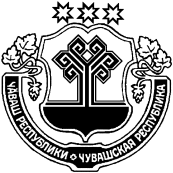 О внесении изменения в решение Собрания депутатов от 27.04.2012               № 22/3 «Об утверждении Положения о Контрольно-счетной палате Шумерлинского района Чувашской Республики»Руководствуясь Федеральным законом от 07.02.2011 № 6-ФЗ "Об общих принципах организации и деятельности контрольно-счетных органов субъектов Российской Федерации и муниципальных образований", Бюджетным кодексом Российской Федерации, Уставом Шумерлинского районаСобрание депутатов Шумерлинского районаЧувашской Республики решило:1. Внести в Положение о Контрольно-счетной палате Шумерлинского района Чувашской Республики, утвержденное решением Собрания депутатов от 27.04.2012               № 22/3 изменение, изложив  пункт 4.1 раздела 4 в следующей редакции:«4.1. Председатель Контрольно-счетной палаты назначается на должность решением Собрания депутатов Шумерлинского района на срок его полномочий.».2. Настоящее решение вступает в силу после его официального опубликования в издании «Вестник Шумерлинского района» и подлежит размещению на официальном сайте Шумерлинского района в сети «Интернет».Глава Шумерлинского района                                                                                Б.Г. ЛеонтьевЧĂВАШ РЕСПУБЛИКИÇĚМĚРЛЕ РАЙОНĚ ЧУВАШСКАЯ РЕСПУБЛИКА ШУМЕРЛИНСКИЙ РАЙОН ÇĚМĚРЛЕ  РАЙОНĚНДЕПУТАТСЕН ПУХĂВĚ ЙЫШĂНУ23.09.2020  № 1/7Çемěрле хулиСОБРАНИЕ ДЕПУТАТОВ ШУМЕРЛИНСКОГО РАЙОНА РЕШЕНИЕ23.09.2020  № 1/7город Шумерля